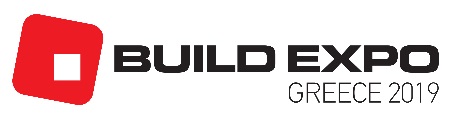 Formular de Participare la MISIUNEA CUMPĂRĂTORULUI VIPîn cadrul expoziţiei „BUILD EXPO GREECE”oraşul Atena, Grecia, 17 - 19 octombrie 2019*Vă rugăm să bifaţi domeniile de interes în cadrul vizitei : Materiale de construcţie – Căptuşeală uscatăMateriale izolante – Sisteme de izolaţie termicăMateriale hidroizolante – Mortar – Amplificatori Rame pentru uşi şi geamuri – Sisteme de construcţii din aluminiu – Lemn – Plastic Balustrade – Feronerie Curţi interioare – Pergolă – Policarbonaţi Vopsele Materiale din ciment Marmură – Granit – Piatră Utilaje şi echipamente pentru construcţii Semnătura / ŞtampilăPRENUME*   NUME*   DENUMIREA ÎNTREPRINDERII*   DOMENIUL DE ACTIVITATE*   FUNCŢIA*   PAGINĂ WEB*ADRESA*   ORAŞUL, ŢARA*   TELEFON*   E-MAIL*   REMARCĂ   